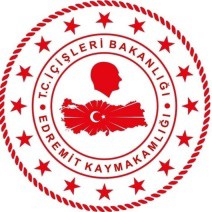 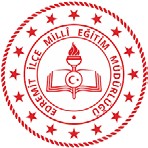 T.C.EDREMİT KAYMAKAMLIĞIİlçe Milli Eğitim Müdürlüğü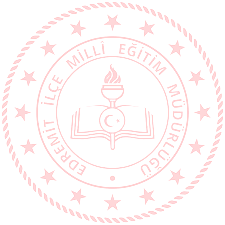 “EDREMİT KİTAP DOSTLARI”PROJESİ2023-2024EDREMİT İLÇE MİLLİ EĞİTİM MÜDÜRLÜĞÜ “EDREMİT KİTAP DOSTLARI” PROJESİ UYGULAMA YÖNERGESİPROJENİN ADIUYGULAMA ALANI“EDREMİT KİTAP DOSTLARI”İlçemizde bulunan resmi /özel ilkokul ve ortaokullar (1. ve 8. sınıflar hariç)HEDEF KİTLEİlçemizdeki resmi / özel ilkokul ve ortaokullarda (1. ve 8. sınıflar hariç) eğitim görenöğrencilerPROJE SAHİBİEdremit İlçe Milli Eğitim MüdürlüğüPROJENİN PAYDAŞLARIEdremit Kaymakamlığı - Edremit İlçe Milli Eğitim MüdürlüğüPROJENİN AMACIEdremit İlçe Milli Eğitim Müdürlüğü olarak;2023-2024 Eğitim Öğretim Yılı 2. Dönem süresince;-Çocuklarımızın evde kaliteli zaman geçirmelerini sağlamak,-Sorumluluk duygusunu geliştirebilmek,-Öğrencilere okuma alışkanlığı kazandırmak,-Sosyal medya bağımlılığından koruyabilmek,-Okul yaşamından koparmamak,-Yarışma heyecanı yaşatarak, öğrencilerin arkadaşlarıyla ve öğretmenleriyle ilişkilerini sıcak tutmak,-Okuduğunu anlayan ve yorumlayan bireyler olarak yetişmelerine katkı sağlamak,-Türkçeyi doğru ve etkili kullanabilme becerisi geliştirmek,- Öğrencilerin hayal dünyalarını zenginleştirebilmek,-Karar verme yeteneklerini geliştirmek,-Genel kültürü arttırmaktır.PROJENİN KONUSUİlçemizde bulunan (resmi-özel) ilkokul ile ortaokulda öğrenim gören öğrenciler için (2.3.4.5.6.7.sınıf), projede belirlenen takvim çerçevesinde sınavlarla desteklenen” Kitap Okuma Yarışması” düzenlenecektir.PROJENİN HEDEFLERİ:2024  yılının  Mart, Nisan, Mayıs ve Haziran  aylarında  yapılacak  4 sınavlasınıftan 7.sınıfa kadar tüm öğrencilerde okuma alışkanlığının kazandırılması,Okuduğunu anlama ve yorumlama kapasitelerinin arttırılması,Dereceye  giren  öğrencilerin  ödüllendirilmesiyle,  okumanın  özendirilmesi  ve teşvikedilmesidir.PROJEDEN BEKLENEN SONUÇLARKitap okuma alışkanlığı erken yaşlarda kazanılır. Alışkanlık ile 4 ay gibi bir zamandaortalama 30 günde 1(bir) kitap okunacağı için okuma alışkanlığı pekiştirilecektir.Yarışma heyecanıyla çocukların okumaya olan ilgisi sıcak tutulacak ve ödüllendirmelerle kitap okumanın teşviki sağlanacaktır.Okuduğunu anlama kapasitesindeki arttırılması, öğrencinin başta sosyal bilimler  olmak üzere Fen Bilimleri, Matematik ve diğer alanlarda akademik başarısında gözle görülür bir artışa sebep olacaktır.Kitap okumanın, insan psikolojisindeki sakinleştirici, yapılandırıcı etkisi ile olaylara ve durumlara farklı bakış açısı geliştirme gibi etkileri, öğrencilerde erken yaşlarda kazanıma dönüşecektir.PROJENİN UYGULAMA BASAMAKLARI02.02.2024 tarihinde “Edremit Kitap Dostları” Projesikapsamında bir yarışma tasarlanması08.02.2024 tarihinde yarışma için her şubeden bir sınıf öğretmeni veya Türkçe öğretmeninden müteşekkil bir kitap seçme komisyonu kurulması ve üyelerle toplantı yapılarak süreç hakkında bilgilendirilmeleri,12.02.2024 tarihinde  yarışma için 2.sınıftan  7. Sınıfa kadar tüm  şubelerde 4  aylıksüre zarfında okuyacakları kitapların komisyon tarafından seçilmesi,19.02.2024 tarihinde yarışma posterlerinin hazırlanarak projenin lansmanının gerçekleştirilmesi,15.03.2024 tarihinde yarışmaya başlanması, ilçemizdeki tüm ilkokul (1. ve 8.sınıflar hariç) ve ortaokul öğrencilerinin sınav için gerekli bilgilerinden oluşan bir veri tabanı oluşturulması,Sınavlar tüm şubeler için ; sınavların tamamı çevrimiçi olacak olup 20:00-22.00 saatleri arasında olması,Sınav Tarihleri tüm şubeler için;22.03.2024 / 20:00-22.00 (çevrimiçi)19.04.2024 / 20:00-22.00 (çevrimiçi)16.05.2024 / 20:00-22.00 (çevrimiçi)04.06.2023 / 20:00-22.00  (çevrimiçi)İlk 2 sınavdan sonra belirlenecek tarihte 2 sınavın (1. ve 2. nin) toplam sonuçlarına göre sınavlarda en çok doğru yanıtı en kısa zamanda veren öğrencilerin sıralamasına göre her şubenin ilk üç dereceye giren öğrencilerinin ilan edilmesi,3. ve 4. sınavdan sonra belirlenecek tarihte 2 sınavın (3. ve 4. nün) toplam sonuçlarına göre sınavlarda en çok doğru yanıtı en kısa zamanda veren öğrencilerin sıralamasına göre her şubenin ilk üç dereceye giren öğrencilerinin ilan edilmesiPROJE TAKVİMİEDREMİT İLÇE MİLLİ EĞİTİM MÜDÜRLÜĞÜ, İLKOKUL VE ORTAOKULLAR ARASI “EDREMİT KİTAP DOSTLARI”  YARIŞMASI ŞARTNAMESİBu Şartname; Kitap Okuma Yarışmasının amacını, katılım şartlarını, yarışmanın şeklini, değerlendirme kriterlerini, verilecek ödüllere ilişkin usul ve esasları kapsar.YARIŞMA ŞARTLARIHer okul istediği kadar öğrenciyle yarışmaya katılabilir. Projeye katılım gönüllülük esasına dayalıdır.Öğrenciler yarışma sonunda bireysel olarak değerlendirilecektir.“Edremit Kitap Dostları” Yarışması 4 aşamalı bir yarışmadır.Kitaplar İlçe Milli Eğitim Müdürlüğünce oluşturulan yarışma komisyonu tarafından seçilecektir. Öğrencilere bu şartnamede belirtilen sorumlu oldukları kitaplar için çevrimiçi  olmak üzere 4 sınav yapılacaktır.Sınav  sonuçları  öğrenci  bazlı  karne biçiminde olacaktır.  Sınav  sonuçları  sınıf  dersanaliz raporu olarak gönderilecektir.Ödüllendirme 2 kez yapılacaktır.1. ödüllendirme için her şube öğrencilerinden ilk 2 sınav sonucunda en çok doğru yanıtı verenler arasından belirlenecektir.2. ödüllendirme için her şube öğrencilerinden 3. ve 4. sınav sonucunda en çokdoğru yanıtı verenler arasından belirlenecektir.Eşit sayıda doğru yanıtı olan öğrencilerden sınavı en kısa sürede bitirenler dereceye girecektir.Sınavlara katılacağı beyan edilen öğrenci her sınıf düzeyinde ayrı ayrı 1. ödüllendirme için Mart ve Nisan aylarında toplam 2 sınava girmek zorundadır. 2. ödüllendirme için Mayıs ve Haziran aylarında toplam 2 sınava girmek zorundadır.Sınavlar 15’er sorudan  oluşacak ve  çoktan seçmeli olarak 30 dakika süre  içerisindeyapılacaktır.Sınav sonuçlarına https://edremit10.eduskop.net/ adresinden ulaşılacaktır.Sınavlara katılacak öğrenciler okumaları gereken kitapları kendileri temin edecek, Kayıt	ve	Sınav	Linkine	https://edremit10.eduskop.net/ veya https://edremit10.meb.gov.tr adresindeki DUYURULAR altındaki “Edremit Kitap Dostları Projesi Başlıyor!” haber linki içeriğinden ulaşılacaktır. Linkten öğrenci kendi okulunu seçerek oluşturacağı kişisel şifre ile sıvalara girebilecektir. Kayıt için gereken adımlar linkte yer almaktadır.OKUNACAK KİTAPLARÖDÜLLER1. Ödül Töreni ; 23 Nisan 20242. Ödül Töreni ; 11 Haziran 2024T.C.EDREMİT KAVMAKAMLIGIEDREMİT İLÇE MİLLi EGİTİM MÜDÜRLÜGÜ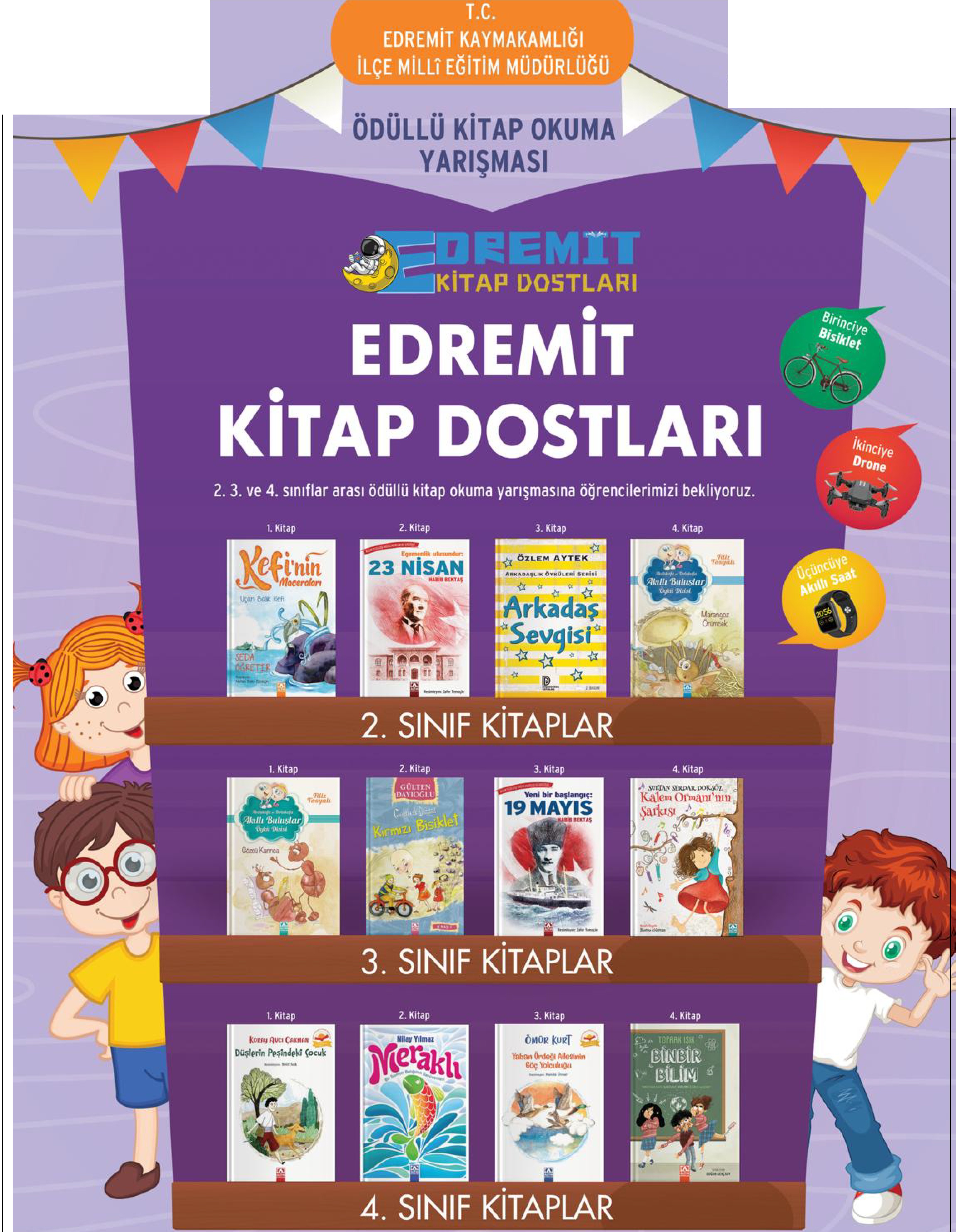 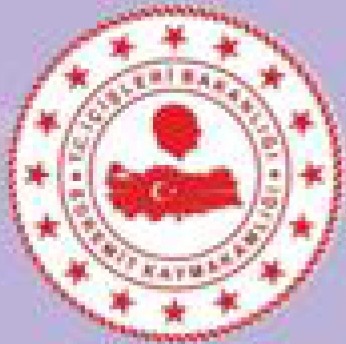 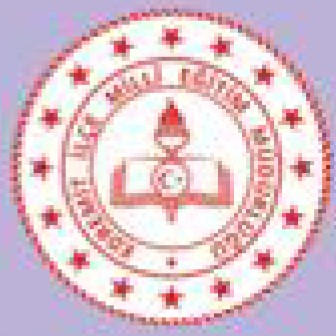 2. Sınıf, 3. Sınıf ve 4. Sınıf Sınav Tarihleri: 22 Mart, 19 Nisan, 16 Mayıs, 4 Haziran 2024Ayrıntılı bilgi: edremitlO.meb.gov.trT.C.EDREMİT  KAYMAKAM LiGiEDREMİT İLÇE MİLLi EGİTİM MÜDÜRLÜGÜ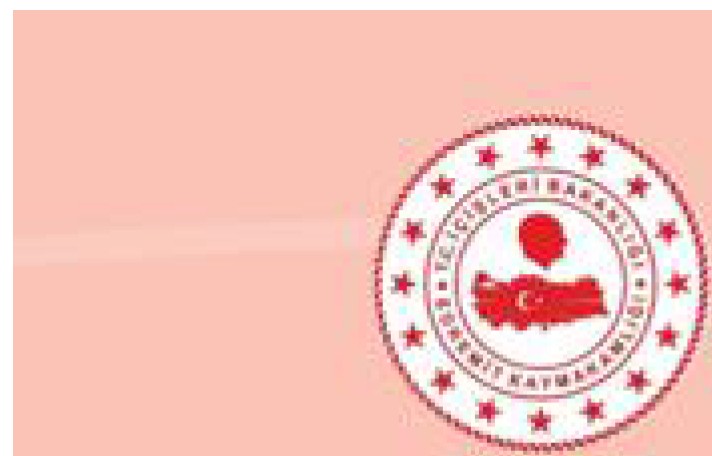 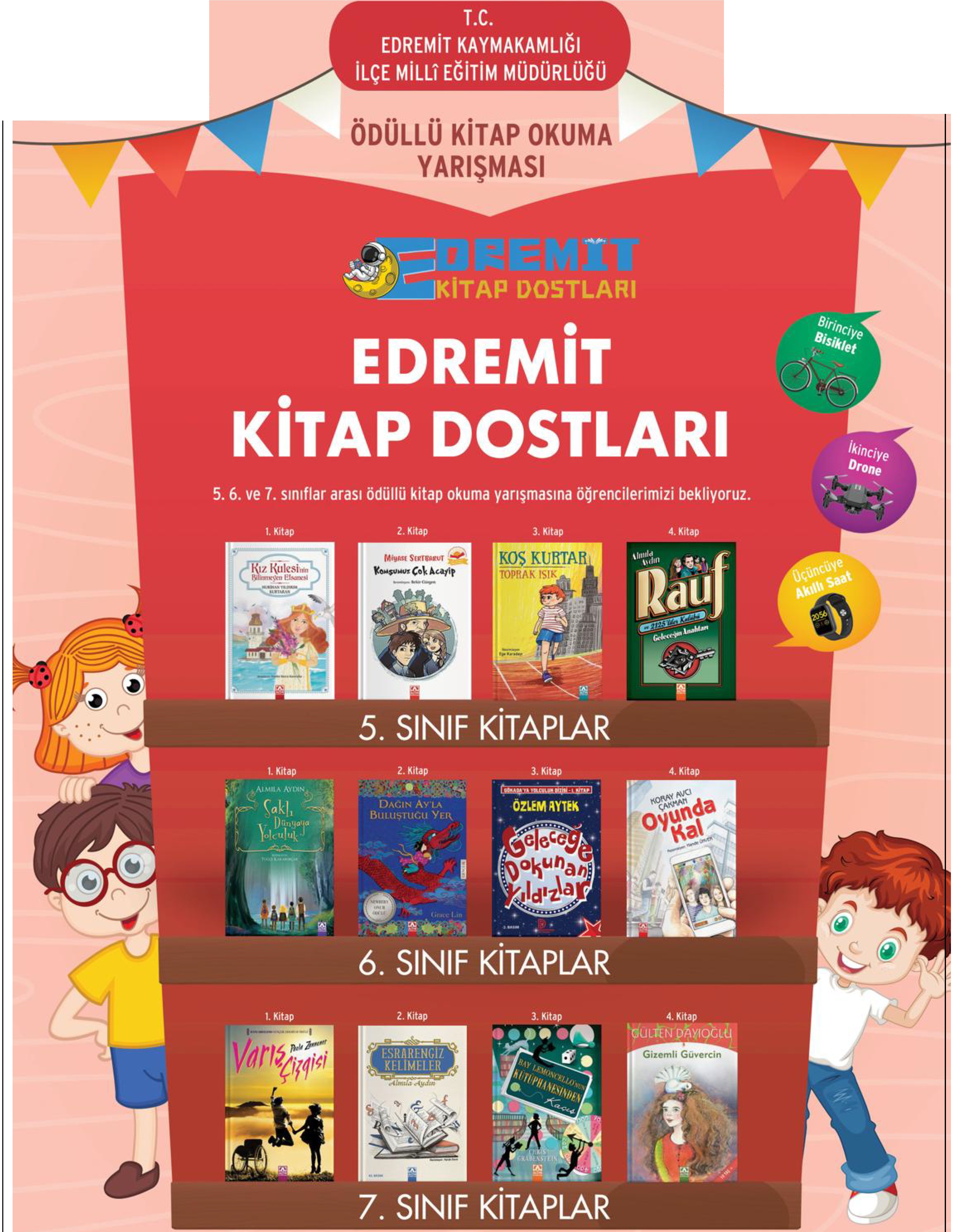 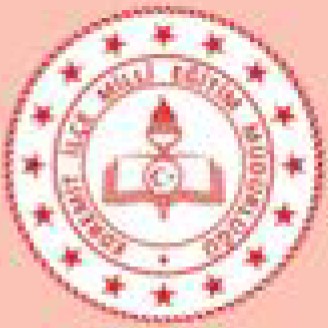 5. Sınıf, 6. Sınıf ve 7. Sınıf Sınav Tarihleri: 22 Mart, 19 Nisan, 16 Mayıs, 4 Haziran 2024Ayrıntılı  bilgi:  edremitlO.meb.gov.trYAPILACAK İŞ VE İŞLEMLERYAPILMA ZAMANIProjenin Birinci Adımı: Hazırlık Aşaması02.02.2024 – 19.02.2024Projenin	İkinci	Adımı:	Okumaların	ve	Yarışmaların	YapıldığıHareketlilik Aşaması20.02.2024 – 04.06.2024Projenin Üçüncü Adımı: Değerlendirme ve Ödüllendirmeyi İçerenFinal Aşaması05.06.2024 – 11.06.2024YARIŞMAYI DÜZENLEYEN KURUMEDREMİT İLÇE MİLLİ EĞİTİM MÜDÜRLÜĞÜYARIŞMANIN KONUSU“Edremit Kitap Dostları”Kitap Okuma YarışmasıYARIŞMANIN AMACIÖğrencilere kitap okuma alışkanlığı kazandırabilmek ve kitap okumayı sevdirebilmek,Okuduklarını yorumlayabilme becerisi geliştirebilmek, duygu ve düşüncelerini rahatlıkla ifade edebilme yeteneği kazandırabilmek,Sosyal medya bağımlılığından uzaklaştırabilmek,Türkçemizi doğru, güzel ve etkili kullanma becerisi geliştirebilmek,Hayal dünyalarını ve kelime dağarcıklarını zenginleştirebilmektir.YARIŞMANIN AMACIÖğrencilere kitap okuma alışkanlığı kazandırabilmek ve kitap okumayı sevdirebilmek,Okuduklarını yorumlayabilme becerisi geliştirebilmek, duygu ve düşüncelerini rahatlıkla ifade edebilme yeteneği kazandırabilmek,Sosyal medya bağımlılığından uzaklaştırabilmek,Türkçemizi doğru, güzel ve etkili kullanma becerisi geliştirebilmek,Hayal dünyalarını ve kelime dağarcıklarını zenginleştirebilmektir.YARIŞMANIN DAYANAĞIMilli Eğitim  Bakanlığı İlköğretim Kurumları Yönetmeliği (Madde22)KATILIMCILAREdremit İlçesinde bulunan tüm resmi ve özel ilkokul ve ortaokulöğrencileriYARIŞMA TAKVİMİBaşvuru	Yeri:	Kayıt	ve	Sınav Linkine https://edremit10.eduskop.net/ veyahttps://edremit10.meb.go v.tr adresindeki DUYURULAR altındaki “Edremit Kitap Dostları Projesi  Başlıyor!”  haber   linki   içeriğinden   ulaşılacaktır. Öğrencinin https://edremit10.eduskop.net/ adresinden okulunu seçerek  kayıt işlemleri için gerekli adımları izlemesi gerekmektedir.Tüm Şubeler için sınav tarih ve saatleri;22.03.2024 / 20:00-22:00 (çevrimiçi)19.04.2024 / 20:00-22:00 (çevrimiçi)16.05.2024 / 20:00-22:00 (çevrimiçi)04.06.2024 / 20:00-22:00 (çevrimiçi)Tüm şubeler için çevrimiçi sınavlar 20:00-22.00 arasında yapılacaktır.YARIŞMA YERİTüm Sınavlar ise çevrimiçi olarakgerçekleşecektir.“EDREMİT KİTAP DOSTLARI” KİTAP OKUMA YARIŞMASIKİTAP LİSTESİ“EDREMİT KİTAP DOSTLARI” KİTAP OKUMA YARIŞMASIKİTAP LİSTESİ“EDREMİT KİTAP DOSTLARI” KİTAP OKUMA YARIŞMASIKİTAP LİSTESİ“EDREMİT KİTAP DOSTLARI” KİTAP OKUMA YARIŞMASIKİTAP LİSTESİ“EDREMİT KİTAP DOSTLARI” KİTAP OKUMA YARIŞMASIKİTAP LİSTESİSINIFKİTAPSIRASIKİTAP ADISINAVTARİHİSINAVŞEKLİ21Kefi’nin Maceraları-Uçan Balık Kefi (SedaÖĞRETİR)22.03.2024Çevrimiçi2223 Nisan (Habib BEKTAŞ)19.04.2024Çevrimiçi23Arkadaş Sevgisi (Özlem AYTEK)16.05.2024Çevrimiçi24Marangoz Örümcek (Filiz TOSYALI)04.06.2024Çevrimiçi31Gözcü Karınca (Filiz TOSYALI)22.03.2024Çevrimiçi32Kırmızı Bisiklet (Gülten DAYIOĞLU)19.04.2024Çevrimiçi3319 Mayıs (Habib BEKTAŞ)16.05.2024Çevrimiçi34Kalem Ormanının Şarkısı (Sultan Serdar DOKSÖZ)04.06.2024Çevrimiçi41Düşlerin Peşindeki Çocuk (Koray Avcı ÇAKMAN)22.03.2024Çevrimiçi42Meraklı Bir Somon Balığının Serüvenleri (NilayYILMAZ)19.04.2024Çevrimiçi43Yaban Ördeği Ailesinin Göç Yolculuğu (ÖmürKURT)16.05.2024Çevrimiçi44Binbir Bilim (Toprak IŞIK)04.06.2024Çevrimiçi51Kız Kulesinin Bilinmeyen Efsanesi (HurihanYILDIRIM KURTARAN)22.03.2024Çevrimiçi52Komşumuz Çok Acayip (Miyase Sert Barut)19.04.2024Çevrimiçi53Koş Kurtar (Toprak IŞIK)16.05.2024Çevrimiçi54Rauf ve 2125’liler Kulübü (Almıla AYDIN)04.06.2024Çevrimiçi61Saklı Dünyaya Yolculuk (Almıla AYDIN)22.03.2024Çevrimiçi62Dağın Ay’la Buluştuğu Yer (Grace Lin)19.04.2024Çevrimiçi63Geleceğe Dokunan Yıldızlar (Özlem AYTEK)16.05.2024Çevrimiçi64Oyunda Kal (Koray Avcı ÇAKMAN)04.06.2024Çevrimiçi71Varış Çizgizi (Paola Zannoner)22.03.2024Çevrimiçi72Esrarengiz Kelimeler (Almıla AYDIN)19.04.2024Çevrimiçi73Bay Lemoncello’nun Kütüphanesinde Kaçış (ChrisGrabenstein)16.05.2024Çevrimiçi74Gizemli Güvercin (Gülten DAYIOĞLU)04.06.2024ÇevrimiçiDERECEİLKOKUL ÖDÜLLERİORTAOKUL ÖDÜLLERİ1.BisikletBisiklet2.DroneDrone3.Akıllı saatAkıllı saat